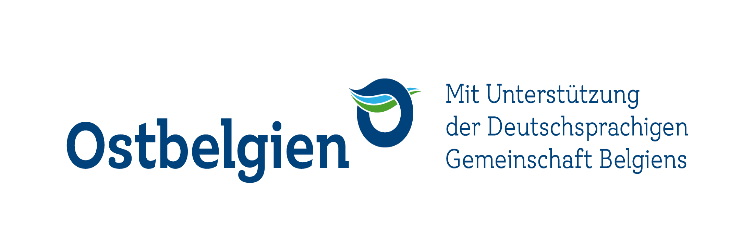 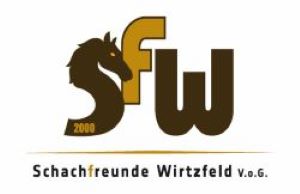 Internationales Schachjugendturnier 2022.Wann? 05. November 2022.Wo? Hotel Drosson, Kirchenseite 8, 4760 Wirtzfeld, BELGIEN.7 Runden „Schweizer System“: 15 Minuten pro Spieler/Partie + 5 Sekunden pro Zug.Einschreibegebühr: 10,00 € bei Vormeldung bis zum 31. Oktober 2022, danach 12,00 €.Bankverbindung: IBAN: BE84 7310 2964 1959	BIC: KREDEBBEs wird in folgenden Kategorien gespielt:  U20; U18; U16; U14; U12; U10; U8. Preise pro Kategorie: 1. Preis 50,00 €	2. Preis: 30,00 €	3. Preis: 20,00 €. mindestens 10 Spieler pro Kategorie.  	1 Pokal für den jeweiligen 1. Platz.  1 Pokal für das Beste Mädchen in den Kategorien: U8 – U10; U12 – U14; U16 – U20.Anwesenheit und Bestätigung der Teilnahme bis 10:00 Uhr.Spielplan:	Runde 1: 10:30 Uhr		Runde 2: 11:15 Uhr		Runde 3: 12:00 Uhr			PAUSE		Runde 4: 13:30 Uhr		Runde 5: 14:15 Uhr		Runde 6: 15:00 Uhr		Runde 7: 16:00 Uhr			Preisverteilung: 17:15 UhrInfo und Anmeldung:	 E-Mail:	wirtzfeld@schach.be			Telefon:	Victor Schleck: +32 496 16 61 60